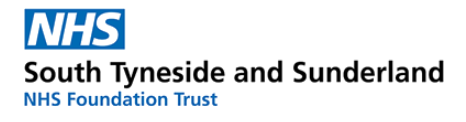 Request for SupportName:Date of Birth:      /       /Address:Age:Address:Gender:Address:Telephone:Address:Mobile(if applicable):School/College:Permission to leave message:  Yes  / NoGP Practice (if known): GP Practice (if known): Please tick all that apply:Please tick all that apply:Are or have been looked after or accommodated including being adopted from careHave been neglected or abused or are subject to a Child Protection PlanAt risk of Sexual ExploitationA learning disabilityA learning difficultyA physical disabilityHas or is in the process of attaining an Education Health Care Plan (EHCP)A chronic, enduring or life limiting illnessMedically unexplained symptomsSubstance misuse issuesAre homeless or are from a family that are homelessParental concerns (Domestic violence, mental and/or physical illness, dependency or addiction)Gender identity differs from sex assigned at birthFrom a refugee or asylum seeking familyAt risk of, and/or have been involved in, offendingFrom a minority ethnic or minority cultural background including travellersAre a young carerSelf-Harm – if yes please give details belowSuicidal Ideation - if yes please give details belowProfessional involvement:Previously known to Mental Health Services                                                           Yes/No                           Currently on the waiting list for Mental Health Services                                           Yes/NoReason for request:(Outline mental health or emotional wellbeing needs including any risks)